EXTREME HEART MAKEOVER
Pocket Proxe Script 1.  Introduce yourself, state your purpose, and ask permission. 
I’m ___. We’re with InterVarsity Christian Fellowship and we’re looking to engage with people today about makeovers for their body and heart, and what Jesus has to say about it. Do you have a few minutes to participate?2.  Invite them to place a dot on the body.  
First, we’d like you to place a dot on the part of your body that you would like to change, either through plastic surgery or a personal trainer.     3.  Flip over the Pocket Proxe and engage with the heart makeover. 
Thank you for participating. That first part dealt mainly with our outward appearance; now, we are going to look more inward at the heart. If you could have a makeover for your heart, which of these negative characteristics would you get rid of? (Invite them to place dots in the squares that apply to them for self-hatred, anger, jealousy, racism, pride, lust, or perversion.)   4.  Ask the spiritual questions around the border of the back side. 
We’d love to get your response about the spiritual implications of this. Can I ask you a few more questions?Do you think it’s possible to change these realities of your heart? How?Are there any spiritual solutions to our heart problem?What do you think God’s response is to our heart condition?5.  Ask permission, and then share the gospel. Can I tell you about the extreme makeover that God offers for our hearts? (See next page.)6.  Invite them to respond.  
How about you? Would you like to experience the extreme heart makeover that Jesus is offering for your life?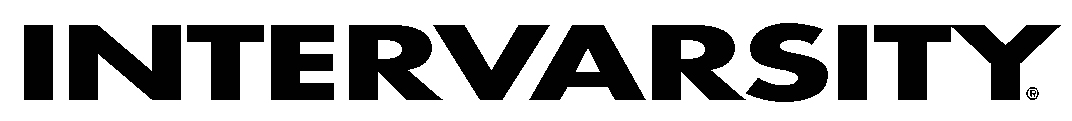 